2019-2020 MATEMATİK DERSİ 9.SINIFLAR 1.DÖNEM 1.SINAVAD-SOYAD:   					        SINIF-NUMARA:1-(10 PUAN)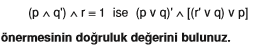 4-(10 PUAN)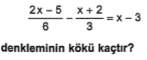 2-(10 PUAN)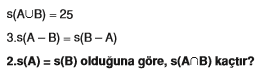 4-(10 PUAN)2-(10 PUAN)5-A(5 PUAN)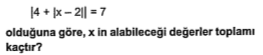 B(5 PUAN)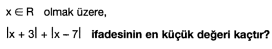 3-(10 PUAN)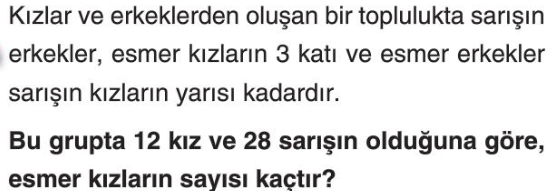 5-A(5 PUAN)B(5 PUAN)6-(5PUAN)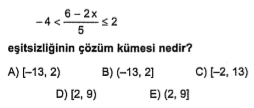 11-(5PUAN)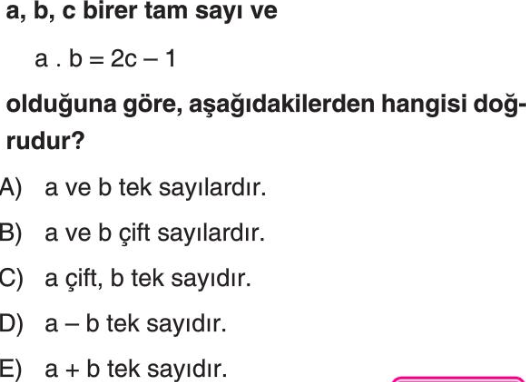 7-(5 PUAN)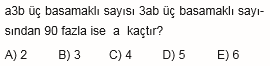 12-(5 PUAN)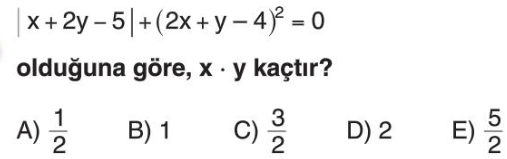 8-(5 PUAN)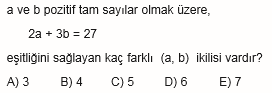 13-(5 PUAN)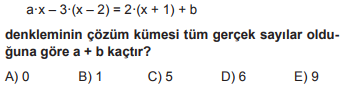 9-(5 PUAN)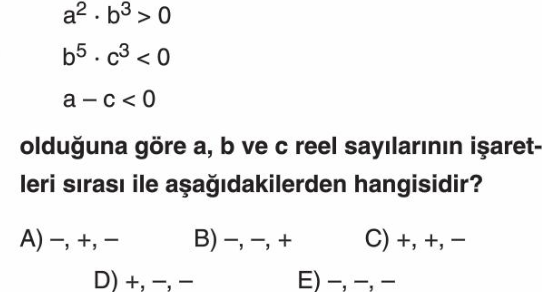 14-(5 PUAN)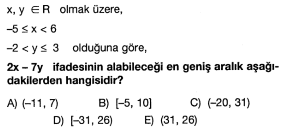 10-(5 PUAN)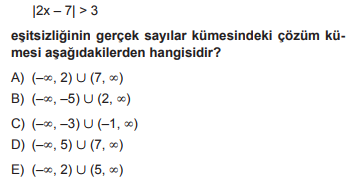 15-(5 PUAN)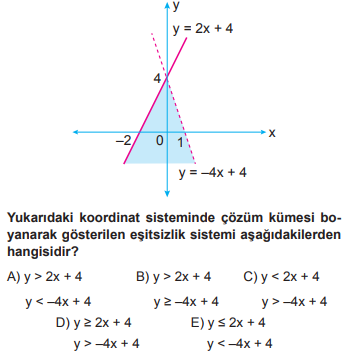 